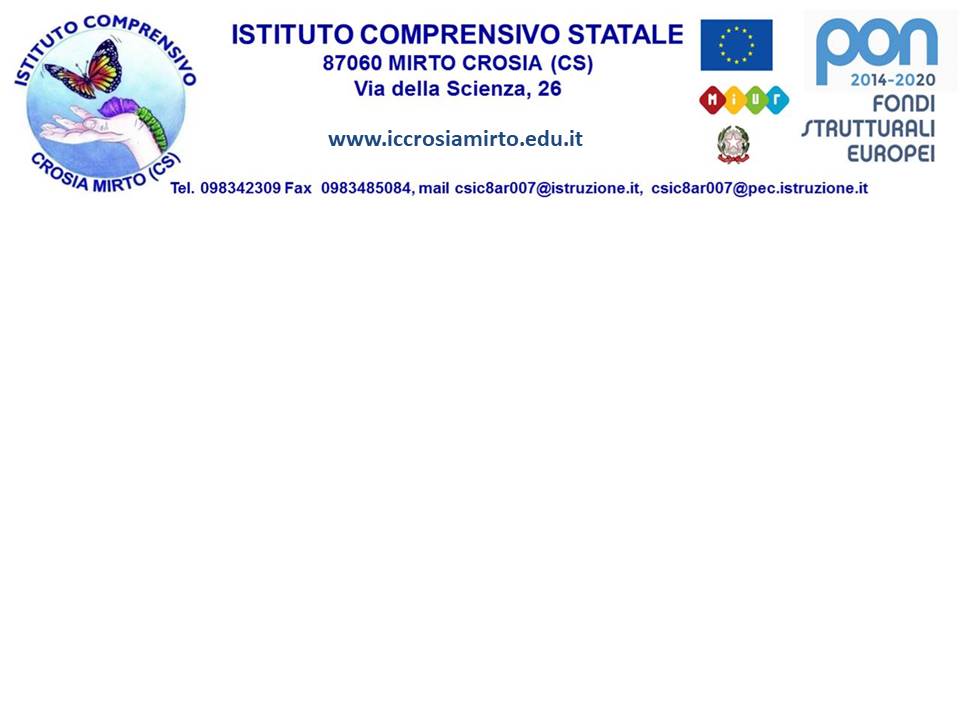 Ai genitori di ______________Prot.Via________________________________________Oggetto: Comunicazione assenze.               Si comunica alle S.V. che, sulla base delle rilevazioni giornaliere del registro di classe, da parte del Coordinatore di classe, l’alunno/a _______________________________ iscritto/a nel corrente a.s. 2019/2020 alla classe ___________, alla data del ____________________è risultato/a assente dalle lezioni per gg. __________.Si ricorda che“…ai fini della validità dell’anno scolastico, compreso quello relativo all’ultimo anno di corso, per procedere alla valutazione finale di ciascun studente, è richiesta la frequenza di almeno tre quarti dell’orario annuale personalizzato ( monte ore annuale complessivo di tutte le discipline) . (circ. MIUR 1865 del 10/10/2017).Crosia,	    IL DIRIGENTE SCOLASTICODocente Coordinatore	(Dott.ssa Rachele Anna Donnici